ERM_SPP01AVerze dokumentuObsah1	Popis služby	22	Struktura request a response	32.1	EA model rozhraní služby	32.1.1	Přehled restrikcí definovaných v rámci WSDL	42.2	Požadavek (vstup bez ESB obálky)	52.3	Odpověď (výstup bez ESB obálky)	53	Chybová hlášení	7Popis službySlužba  slouží k vyhledání potvrzení o původu dle zadaných parametrů vyhledávání.Název služby na ESB serveru: Režim poskytování odpovědi: on-line - synchronní službaPlatforma služby: XML (standard W3C); WSDL 1.1 (standard W3C)Zdroj dat: ERMA2Struktura request a responseÚplná specifikace včetně ESB obálky je součástí WSDL.EA model rozhraní služby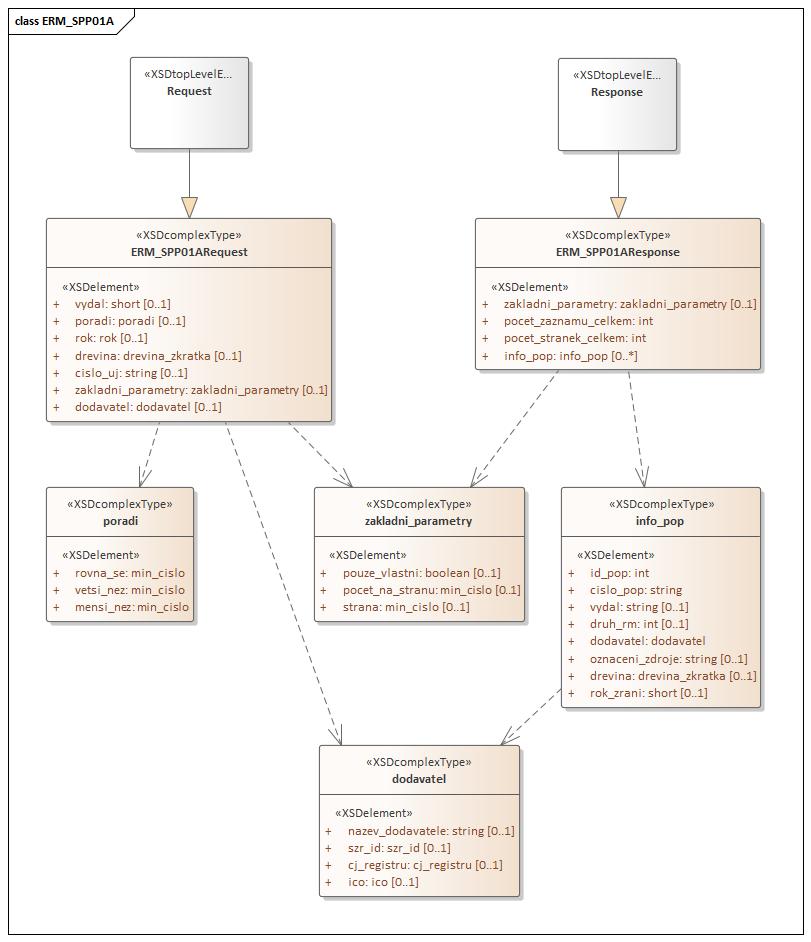 Přehled restrikcí definovaných v rámci WSDL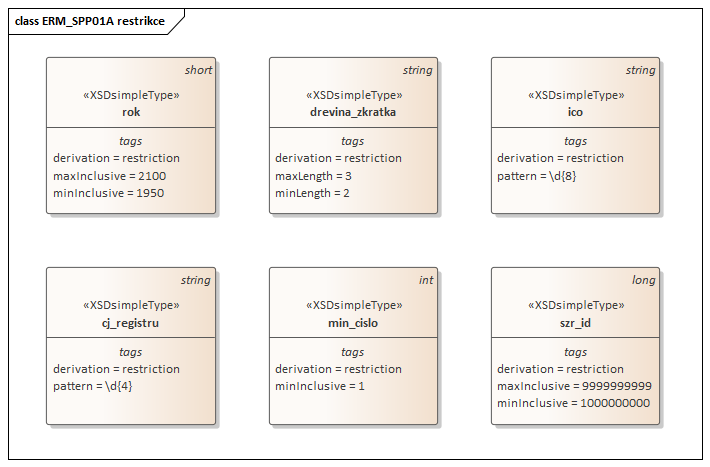 Požadavek (vstup bez ESB obálky)Každá kontrola při nevalidní hodnotě vrací konkrétní odpověď, viz kapitola 3.
„Kontroly“ a „Odpovědi na nevalidní vstupy“ jsou v dalším textu zvýrazněny tučným písmem.Odpověď (výstup bez ESB obálky)Chybová hlášeníNázev a předmětDokumentace webové služby  – Verze dokumentuPočet stran7Stupeň důvěrnostiV případě vytištění z elektronické podoby se jedná o neřízený dokument!AutorDatumVerzePopis změny31.10.2021První verze dokumentuElementElementElementPopisVýskytTypKontroly nad rámec WSDLERM_SPP01ARequestERM_SPP01ARequestERM_SPP01ARequestPožadavek bez ESB obálky1vydalvydalVydal0-1shortKontrola hodnoty proti číselníku v DBElementElementPopisVýskytTypporadiporadiPořadí0-1choicerovna_seJe rovno zadanému číslu1intvetsi_nezJe větší než zadané číslo1intmensi_nezJe menší než zadané číslo1introkrokRok0-1shortdrevinadrevinaZkratka dřeviny0-1stringKontrola hodnoty proti číselníku v DBcislo_ujcislo_ujČíslo uznané jednotky0-1stringElementElementPopisVýskytTypzakladni_parametryzakladni_parametryZákladní parametry pro vyhledávání0-1sequencepouze_vlastniPouze vlastní objekty0-1booleanKontrola, zdali je subjekt autorizován.pocet_na_stranuMaximální počet záznamů na stranu.Standardně nastaveno na 1000 záznamů.0-1intstranaStrana ve vyhledávání. Standardně je vrácena 1. strana. Číslování strany začíná od 1.0-1intKontrola, zdali zadaná hodnota nepřesahuje max. číslo stránky.ElementElementPopisVýskytTypdodavateldodavatelInformace o dodavateli0-1sequencenazev_dodavateleNázev/jméno dodavatele; vyhledává se jako podřetězec0-1stringsrz_idIdentifikátor SZR0-1longcj_registruČíslo jednotného registru0-1stringicoIČO0-1stringElementElementElementElementPopisVýskytTypERM_SPP01AResponseERM_SPP01AResponseERM_SPP01AResponseERM_SPP01AResponseOdpověď bez ESB obálky1ElementElementElementPopisVýskytTypzakladni_parametryzakladni_parametryzakladni_parametryZákladní parametry pro vyhledávání0-1sequencepouze_vlastnipouze_vlastniPouze vlastní objekty0-1booleanpocet_na_stranupocet_na_stranuMaximální počet záznamů na stranu.Standardně nastaveno na 1000 záznamů.0-1intstranastranaStrana ve vyhledávání. Standardně je vrácena 1. strana. Číslování strany začíná od 1.0-1intpocet_zaznamu_celkempocet_zaznamu_celkempocet_zaznamu_celkemPočet záznamů celkem1intpocet_stranek_celkempocet_stranek_celkempocet_stranek_celkemPočet stránek celkem1intElementElementElementPopisVýskytTypinfo_popinfo_popinfo_popInformace vyhledaných potvrzení o původu0-nsequenceid_popid_popJedinečná identifikace POP - ID1intcislo_popcislo_popČíslo potvrzení o původu1stringvydalvydalVydal0-1stringdruh_rmdruh_rmDruh reprodukčního materiálu0-1intElementElementPopisVýskytTypdodavateldodavatelInformace o dodavateli1sequencenazev_dodavateleNázev/jméno dodavatele0-1stringsrz_idIdentifikátor SZR0-1longcj_registruČíslo jednotného registru0-1stringicoIČO0-1stringoznaceni_zdrojeoznaceni_zdrojeOznačení zdroje0-1stringdrevinadrevinaZkratka dřeviny0-1stringrok_zranirok_zraniRok zrání0-1shortPříčina chybyOdpověď s popisem chyby (nevalidní vstup)Zadaný kód vydal neodpovídá žádné hodnotě z číselníku vydal.Kód v elementu vydal nebyl nalezen v číselníku.Zadaný kód dřeviny neodpovídá žádné hodnotě z číselníku dřevin.Kód dřeviny nebyl nalezen v číselníku.Uživatel nebude autorizován a pokusí se odeslat požadavek pro vyhledání vlastních uznaných jednotek.Pro vyhledání vlastních objektů je třeba se autorizovat.Zadaná hodnota strany je vyšší než celkový počet stran.Zadaná hodnota strany je vyšší než celkový počet stran.Uživatel vyplní kombinaci vyhledávacích parametrů, které neodpovídá žádný objekt.Prázdný seznam, hodnot elementu pocet_zaznamu_celkem v odpovědi je rovna 0